KOMERČNÍ BANKA a. s.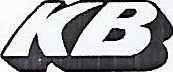 pobočka ZlínTř. T. Bati 152	761 20 ZLÍNčíslo účtu pro platební styk v KB271924690237/0100číslo účtu ro platební styk z jiné banky27-1924690237/0100Smlouva         o zřízení a vedení běžného účtu v KčKomerční bankou, a. s.Komerční banka, a. s., se sídlem. Praha 1,Na Příkopě 33, PSČ 114 07, IČO 45317054 (dále jen KB nebo banka), aklient: právnická osoba (dále jen klient nebo majitel účtu)uzavírají podle § 708 a následujících ustanovení obchodního zákoníku č. 513/1991 Sb. v platném znění tutosmlouvu:1. KB klientovi zřídí a povede běžný účet v Kč2. Dohodnutý způsob vedení účtu:a) majitel účtu bude s prostředky na účtě disponovat písemnými příkazy podepsanými    podle Podpisového vzoruPředávání příkazů formou kompatibilních médií nebo datovou komunikační sítí bude v případě vytvoření technických podmínek sjednáno zvláštní dohodou.b) četnost vyhotovování zpráv o zúčtování: 	*po každém pohybu na účtěZpůsob předávání zpráv týkajících se účtu:*poštou na adresu: sídla majitele účtuVšechny písemné příkazy pro výběr/převod peněžních prostředků a výčetky v celkové částce 500 tisíc Kč a více (nebo protihodnota v CM) bude majitel účtu předkládat (vyjma kompatibilníhomédia a šeku) určenému pracovníkovi banky osobně nebo prostřednictvím kterékoli zmocněné osoby z Podpisového vzoru anebo prostřednictvím zvlášť zmocněné osoby na základě plné moci majitele účtu, předané na samostatném formuláři banky, nebo (jiné) osoby, která se prokáže pobočkovou kartou optického klíče.Kterýkoliv z výše uvedených předložitelů je povinen se na předkládaných příkazech podepsat před pracovníkem banky, a to i v případě, že je již jednou na příkazech podepsán. Příkazy předložené případně jiným způsobem banka nemusí realizovat.Uzavře-li klient Smlouvu o vydání bankovní karty optického klíče, provede banka při použití této karty jednou osobou platební příkaz i v případě, jsou-li v podpisovém vzoru k účtu nutné podpisy dvou osob.Uzavře-li klient Smlouvu o vydání pobočkové karty optického klíče, pak banka považuje jakoukoliv osobu, která předloží tuto kartu, za zmocněnou předložit příkaz. Banka provede kontrolu této osoby ověřením podle průkazu totožnosti v případě, jedná-li se o částku nad 1 00000,- Kč a veškeré příkazy ověří banka vždy podle Podpisového vzoru k účtu.Banka je oprávněna provést autorizaci (tel/fax ověření) skutečného vystavení všech písemných příkazů pro výběr/převod peněžních prostředků a výčetky v celkové částce 500 tisíc Kč a více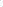 (nebo protihodnota v CM) na výše uvedeném telefonním/faxovém čísle. Pokud se bance nepodaří telefonicky/faxem spojit s klientem na výše uvedeném čísle, je banka oprávněna příkazy neprovést až do doby jejich skutečného ověření.Pokud při uskutečněné telefonické autorizaci nebude vystavení příkazu příkazcem potvrzeno, je příkazce povinen do dvou pracovních dnů tuto skutečnost písemně potvrdit a doručit bance. V případě, že tak neučiní, banka zašle příkaz majiteli účtu. Současně je banka oprávněna oznámit orgánům činným v trestním řízení podezření z trestného činu podvodu.Klient má možnost pro účely autorizace písemných příkazů dohodnout s bankou hesla. Hesla budou sjednána na samostatném formuláři banky a používána nejdříve od druhého pracovního dne následujícího po dni sdělení hesel klientem (po dni předání vyplněného formuláře).Banka bude telefonicky sdělovat na základě hesla informace o zůstatku a pohybech na účtě:* NE10.  Komerční banka, a. s., garantuje tzv mezní lhůty zpracování plateb do a ze zahraničí na 6 pracovních dnů u vyšlých úhrad a 4 pracovní dny u došlých úhrad. V této lhůtě je zahrnuta doba od přijetí příkazu klienta na pobočce do odepsání částky z nostro účtu u úhrad do zahraničí a v případě úhrad ze zahraničí je to doba, která počíná běžet od okamžiku kdy KB mohla s prostředky disponovat na příslušném účtu u zahraniční banky do doby připsání platby na účet klienta, pokud je známo jeho přesné bankovní spojení.11.  Vznikne-li nepovolený debet na běžném účtu klienta, banka je oprávněna zřídit klientovi účet pohledávky z nepovoleného debetu, jehož číslo klientovi písemně sdělí. Na tento účet bude převedena pohledávka KB z běžného účtu klienta, a to nejpozději 90 dnů od vzniku nepovoleného debetu. Ode dne převedení pohledávky na účet pohledávek z nepovoleného debetu má banka vedle nároku na úrok z běžného účtu klienta i nárok na úrok z prodlení.Strany sjednaly pro účely závazkového vztahu z této Smlouvy, že banka je oprávněna stanovit a upravovat formou Oznámení sazbu úroků z prodlení až do maximální celkové výše sazby, která je tvořena součtem z výše až referenční sazby KB v Kč a z výše až 30 % p. a. Takto vyhlašovanou sazbu použije banka pro výpočet objemů úroků z prodlení dle této Smlouvy.Výpočet úroků z prodlení pro potřebu této Smlouvy provede banka tak, že od vyhlášené sazby úroků z prodlení odečte sjednanou úrokovou sazbu. Úroky z prodlení jsou splatné poté, kdy na ně bance vznikne nárok.Tento účet bude zřízen na dobu trvání debetního zůstatku.V případě splacení debetního zůstatku je banka oprávněna tento účet zrušit. Tento účet je zřízen výhradně pro účely zúčtování nepovolených debetů a z tohoto důvodu není klient oprávněn provádět s účtem jakékoli platební operace, s výjimkou toho, že na tento účet poukáže finanční prostředky na úhradu debetu na běžném účtě klienta. Vedení účtu nebude zpoplatněno. Zřízením tohoto účtu nejsou dotčena ujednání ke Smlouvě o zřízení a vedení běžného účtu v Kč Komerční bankou, a. s.Banka je oprávněna s okamžitou účinností snížit na dobu jí stanovenou debetní úrokovou sazbu a klienta o tom informuje doporučeným dopisem.Klient má možnost využít expresní platby v Kč do jiné banky v tuzemsku. Expresní platbou banka garantuje předání platby do clearingového centra ČNB v den splatnosti platby. Platební příkazy pro expresní platby musí být předloženy na zvlášť k tomu určené pracoviště banky jeden den před požadovanou splatností nejpozději do 16.00 hodin, a to pouze v písemné formě. Klient je povinen platební příkazy pro expresy zřetelně označovat slovem ”EXPRES", uvádět konstantní symbol ”554" a specifický symbol ”111". Při nesplnění těchto podmínek banka nemusí expresní platbu realizovat. Pokud klient vlastní bankovní kartu optického klíče, lze platební příkazy pro expresy předkládat v celé síti prodejních míst banky. Případné reklamace vzniklé z expresního platebního styku do jiných bank uplatní klient u pobočky, která převzala platební příkaz.Klient, pokud je též uživatelem Expresní linky KB, či se jím v budoucnu stane, může, resp. bude moci, prostřednictvím této služby, tj. telefonicky, provádět změny vybraných údajů formou ústního dodatku ke Smlouvě. Možnost změny konkrétních údajů je vždy specifikována platnými Podmínkami Komerční banky, a. s., pro poskytnutí a využívání Expresní linky KB v době požadované změny.Klient při telefonickém hovoru prostřednictvím Expresní linky KB identifikuje Smlouvu, v níž chce provést změnu dodatkem, a sdělí telefonnímu bankéři její obsah. Ústní dodatek ke Smlouvě je uzavřen, vysloví-li s žádostí klienta telefonní bankéř souhlas a klient poté odsouhlasí konkrétní obsah požadované změny. O uzavření ústního dodatku je klient informován formou písemného Oznámení o uzavření dodatku ke Smlouvě.Majitel účtu a banka se dohodli, že zůstatek účtu vedeného v IN měně (tj. v jedné z měn: DEM, FRF, ITL, ESP, PTE, ATS, NLG, BEF, LUF, FIM, IEP, případně i další měně, o kterou může být IN měna rozšířena) bude dne 1. ledna 2002 převeden na měnu euro (ISO kód EUR), nebude-li klientem požadovaná změna měny dříve, a to přepočtem při použití oficiálního koeficientu vyhlášeného Radou Evropské unie a oznámeného ve ”Sdělení Komerční banky, a. s." (dále jen Sdělení). Sdělení bude k dispozici ve všech prodejních místech banky. Dojde-li ke změně koeficientu, bude o tom banka informovat opět ve Sdělení.Zároveň bude od dne 1. ledna 2002 použita pro výpočet úroků místo vyhlašované úrokové sazby pro původní měnu aktuální vyhlašovaná úroková sazba pro měnu EUR, která bude uvedena v "Oznámení Komerční banky, a. s., kterým se stanoví úrokové sazby v cizích měnách".15. Obě smluvní strany se zavazují dodržovat Podmínky Komerční banky, a. s., k běžným účtům vydané KB s účinností od 1. 5. 1995 a Parametry Komerční banky, a. s., k běžným účtům vydané KB s účinností od 1. 6. 1999. Majitel účtu podpisem této smlouvy potvrzuje i převzetí uvedených Podmínek a Parametrů.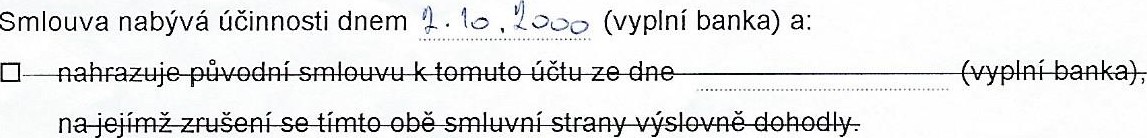 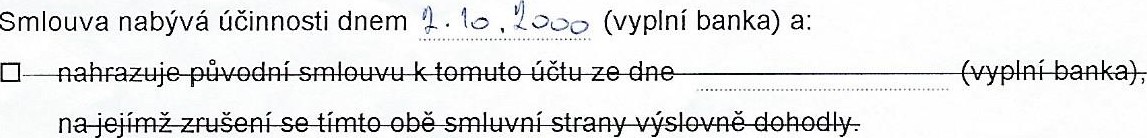 Nenahrazuje žádnou původní smlouvu.V Zlíně dne 		           V Zlíně dneHrádek, zařízení pro děti a mládež s mentálním 	             Komerční banka, a.s. postiženímMgr. Zdeňka Vlčková					Marie VýsmekováŘeditelka						pracovník obchodů podnikatelů, pobočka Zlín--------------------------------------------------------			---------------------------------------------------------vlastnoruční podpis  					vlastnoruční podpisOsobní údaje zkontroloval(a) dneAlena Kvapilovápracovník obchodů podnikatelů, pobočka Zlín Alena Kvapilová pracovník obchodů podnikatelů, pobočka Zlín--------------------------------------------------------			---------------------------------------------------------vlastnoruční podpis 					vlastnoruční podpis Obchodní jméno/názevHrádek, zařízení pro děti a mládež s mentálním postiženímObchodní jméno/názevHrádek, zařízení pro děti a mládež s mentálním postiženímSídloNa Hrádku 100, 763 16 FryštákSídloNa Hrádku 100, 763 16 FryštákIČO70 85 09 17IČO70 85 09 17Název účtu (max. 40 znaků)Hrádek, zařízení pro děti a mládežČíslo telefonu pro ověřování příkazů(067) 791 1209Číslo faxu pro ověřování příkazů